MATHEMATICSPAGEMAKER10VECTORQ1. If position vectors of four points  and  are  and  respectively, then AB and CD are related as(a) perpendicular(b) parallel(c) independent(d) None of theseL1Difficulty1Qtag MathematicsQcreator Pagemaker10Q2. If  then what is the value of ?(a) 10(b) 5(c) 8(d) L1Difficulty1Qtag MathematicsQcreator Pagemaker10Q3. Point  is  is  and  divides  in the ratio 2 : 3. The position vector  is(a) (b) (c) (d) L1Difficulty1Qtag MathematicsQcreator Pagemaker10Q4. If  and  are non-coplanar, then  is equal to(a) 0(b) (c) (d) L1Difficulty1Qtag MathematicsQcreator Pagemaker10Q5. If  is a non-zero vector of modulus  and  is a non-zero scalar and  is a unit vector, then(a) (b) (c) (d) L1Difficulty1Qtag MathematicsQcreator Pagemaker10Q6. If  and  represent the sides  and  of a regular hexagon  then  is equal to(a) (b) (c) (d) None of theseL1Difficulty1Qtag MathematicsQcreator Pagemaker10Q7. If two concurrent forces be represented by  and  respectively, then their resultant is given by , where  is such that(a) (b) (c)  is mid-point of (d) None of theseL1Difficulty1Qtag MathematicsQcreator Pagemaker10Q8. In a  are the mid-points of the sides  and  respectively, the vector  is equal to(a) (b) (c) (d) L1Difficulty1Qtag MathematicsQcreator Pagemaker10Q9. If  is the centroid of a  then  is equal to(a) 0(b) 3 GA(c) 3 GB(d) 3 GCL1Difficulty1Qtag MathematicsQcreator Pagemaker10Q10. The area of parallelogram whose adjacent sides are  is(a) (b) (c) 6(d) None of theseL1Difficulty1Qtag MathematicsQcreator Pagemaker10Q11. If  and  are three mutually perpendicular vectors of equal magnitude, then the angle  which  makes with any one of three given vectors is given by(a) (b) (c) (d) None of theseL1Difficulty1Qtag MathematicsQcreator Pagemaker10Q12. If  and  such that each is perpendicular to sum of the other two, then  is(a) (b) (c) (d) L1Difficulty1Qtag MathematicsQcreator Pagemaker10Q13. If a, b and c be non-zero vectors, then which of the following statements is correct?(a) (b) (c) (d) L1Difficulty1Qtag MathematicsQcreator Pagemaker10Q14. If  is the angle between vectors a and b and  then  is equal to(a) 0(b) 180°(c) 135°(d) 60°L1Difficulty1Qtag MathematicsQcreator Pagemaker10Q15. If  be any vector, then is equal to(a) (b) (c) (d) 0L1Difficulty1Qtag MathematicsQcreator Pagemaker10Q16. If  and  then  holds for(a) all reap (b) no real (c) (d) L1Difficulty1Qtag MathematicsQcreator Pagemaker10Q17. If  and  are unit vectors and  is the angle between them, then sin  is equal to(a) (b) (c) (d) L1Difficulty1Qtag MathematicsQcreator Pagemaker10Q18. Four points with position vectors  and  form a(a) rhombus(b) parallelogram but not rhombus(c) rectangle(d) squareL1Difficulty1Qtag MathematicsQcreator Pagemaker10Q19. If  are non-coplanar unit vectors such that  and  are non-parallel, then the angle between  and  is(a) (b) (c) (d) L1Difficulty1Qtag MathematicsQcreator Pagemaker10Q20. If  and  then  is equal to(a) (b) (c) (d) L1Difficulty1Qtag MathematicsQcreator Pagemaker10SolutionsS1. Ans. (b)Sol.Therefore,  and  are parallel.S2. Ans. (a)Sol.= =  (on comporing with RHS)S3. Ans. (c)Sol.Let  be the position vector of  then  divides  in the ratio of S4. Ans. (a)Sol.On putting the value of  from the given relations, we have	…(i)		…(ii)	 = Since,  and  are non-coplanar, we have on comparing the coefficients and     and    On putting for  in Eq. (ii) or  inEq. (i), we get S5. Ans. (c)Sol.Since,  a is a unit vector.S6. Ans. (b)Sol.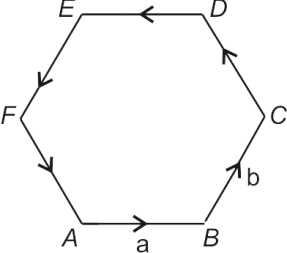 S7. Ans. (b)Sol.We have,		…(i)and		…(ii)On multiply Eq. (i) by  and Eq. (ii) by  and add, we get the result as given, i.e. If	or	or		S8. Ans. (d)Sol.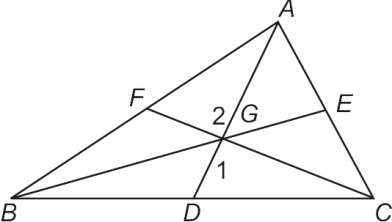 S9. Ans. (a)Sol.Let the position vectors of the vertices be  and  respectively, so that the position vector of  the centroid is of  of Similarly,	S10. Ans. (b)Sol.Area = S11. Ans. (a)Sol.Let and	Now, or	S12. Ans. (a)Sol.Now, S13. Ans. (a)Sol.S14. Ans. (c)Sol.	|S15. Ans. (b)Sol.Let  thenS16. Ans. (d)Sol.In squaring both sides, we getAgain, or squaring both sides, we getS17. Ans. (a)Sol.S18. Ans. (a)Sol. of  of All the vectors have same modulusHence, the points enclose either a square or a rhombus.But Hence,  is not perpendicular to S19. Ans. (d)Sol.Given On comparing the coefficient of  and  on both sides, we get and Let  be the angle between  and  .S20. Ans. (a)Sol.LEVEL-IIQ1. If  then what is the unit vector parallel to  in the opposite direction?(a) (b) (c) (d) None of theseL3Difficulty3Qtag MathematicsQcreator Pagemaker10Q2. Let  is a parallelogram. If  and  then what is  equal to?(a) (b) (c) (d) L3Difficulty3Qtag MathematicsQcreator Pagemaker10Q3. The vector  lies(a) in the plane of (b) in the plane of (c) in the plane of (d) along the -axisL3Difficulty3Qtag MathematicsQcreator Pagemaker10Q4. The vector  is coplanar with(a) Only a(b) Only b(c) Both a and b(d) Neither a nor bL3Difficulty3Qtag MathematicsQcreator Pagemaker10Q5. If  and  then which one of the following is correct?(a) a is parallel to b(b) a is perpendicular to b(c) a = 0 or b = 0(d) None of theseL3Difficulty3Qtag MathematicsQcreator Pagemaker10Q6. The magnitude of the scalar  for which the vector  is of unit length is(a) 1/8(b) 1/64(c) (d) L3Difficulty3Qtag MathematicsQcreator Pagemaker10Q7. What is the value of  for which (a) 2(b) (c) 1(d) 7L3Difficulty3Qtag MathematicsQcreator Pagemaker10Q8. Consider the followingI. 	II. Which of the above statement(s) is/are correct?(a) Only I(b) Only II(c) Both I and II(d) Neither I nor IIL3Difficulty3Qtag MathematicsQcreator Pagemaker10Q9. If  is the angle between the vectors  and  then what is  equal to?(a) 0(b) 1/2(c) 1(d) 2L3Difficulty3Qtag MathematicsQcreator Pagemaker10Q10. Which one of the following vectors is normal to the vector ?(a) (b) (c) (d) None of theseL3Difficulty3Qtag MathematicsQcreator Pagemaker10Q11. If  and  are unit vectors, then the greatest value of  is(a) (b) (c) 2(d) L3Difficulty3Qtag MathematicsQcreator Pagemaker10Q12. In a regular hexagon  where  is equal to(a) 1(b) 2(c) 3(d) none of theseL3Difficulty3Qtag MathematicsQcreator Pagemaker10Q13. If  and  are the mid points of the diagonals  and  respectively of a quadrilateral  then (a) (b) (c) (d) none of theseL3Difficulty3Qtag MathematicsQcreator Pagemaker10Q14. Five forces  act at the vertex  of a regular hexagon  If  is the centroid of the hexagon, then their resultant is a force given by(a) (b) (c) (d) none of theseL3Difficulty3Qtag MathematicsQcreator Pagemaker10Q15.  is parallelogram. If  and  are the middle points of  and  then (a) (b) (c) (d) none of theseL3Difficulty3Qtag MathematicsQcreator Pagemaker10Q16.  is a quadrilateral and  the point of intersection of the lines joining the middle points of opposite sides. If  is any point, then the resultant of  and  is equal to(a) (b) (c) (d) none of theseL3Difficulty3Qtag MathematicsQcreator Pagemaker10Q17. Two forces act at the vertex  of a quadrilateral  represented by  and two at  represented by  and . If  and  are the middle points of  and  respectively, then their resultant is represented by(a) (b) (c) (d) L3Difficulty3Qtag MathematicsQcreator Pagemaker10Q18. If  and  then (a) (b) (c) (d) L3Difficulty3Qtag MathematicsQcreator Pagemaker10Q19. If the unit vectors  and  are inclined at angle  and  then  lies in the interval(a) (b) (c) (d) none of theseL3Difficulty3Qtag MathematicsQcreator Pagemaker10Q20. If  are three vectors such that  and  are perpendicular to  respectively, then (a) (b) (c) (d) L3Difficulty3Qtag MathematicsQcreator Pagemaker10SolutionsS1. Ans. (c)Sol.Given,  and Now, 		[say] Unit vector But in opposite direction S2. Ans. (d)Sol.Since, opposite sides of parallelogram are sameand			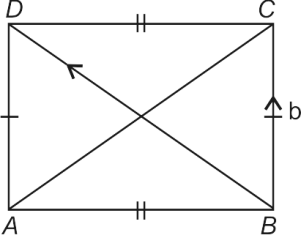 Applying addition formula in S3. Ans. (b)S4. Ans. (c)Sol.Given that, which is the vector triple product.  dwhere,  and  are scalar quantity.Hence,  is coplanar with both  and S5. Ans. (c)Sol.Given that, i.e.  and  are perpendicular to each other and i.e.  and  are parallel to each other.So, both conditions are possible iff and S6. Ans. (d)Sol.	[given]S7. Ans. (a)Sol.Given,	)  On comparing the coefficient of, we getS8. Ans. (c)Sol.I.II.  	Divisibility in vectors are not possible.	Hence, both I and II are true.S9. Ans. (c)Sol.Let  and Let  be the angle between  and S10. Ans. (d)Sol.Let Let any vector normal to  then dot product of both vector should be zero.(a) (b) ((c) (S11. Ans. (a)Sol.Let  be the angle between  and . Then, Now, Similarly, S12. Ans. (c)Sol.	[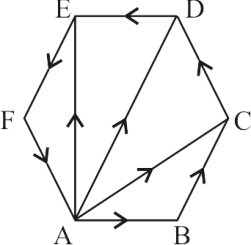 S13. Ans. (b)Sol.In  is the mid-point of 	…(1)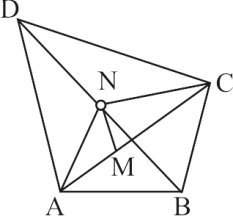 In  is the mid point of ,	…(2)Adding (1) and (2), we have		…(3)In  is the mid-point of From (3), we getS14. Ans. (c)Sol.If  is the resultant of given forces, then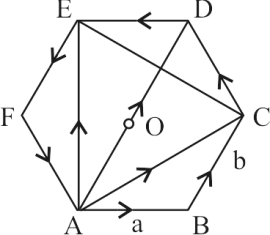  and S15. Ans. (b)Sol..   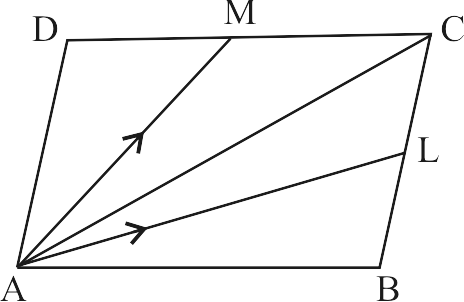 Adding, S16. Ans. (c)Sol.Let  be the mid-points of sides  respectively of a quadrilateral  By geometry the figure formed by joining the mid-points  will be a parallelogram. Hence, its diagonals will bisect each other, say at 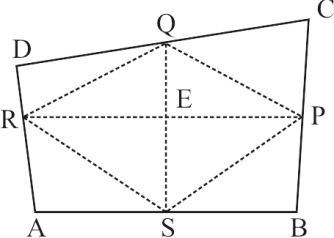 Now,  is the mid-point of 		…(1)And  is the mid-point of 		…(2)Adding (1) and (2), we have	 is mid-point of S17. Ans. (d)Sol.We have, where  is mid-point of 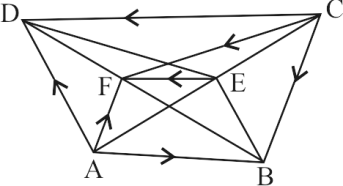 Also, where  is the mid-point of S18. Ans. (a)Sol.		[S19. Ans. (a)Sol.	 lies on S20. Ans. (d)Sol.		…(1)Similarly     	…(2)and         	…(3)Adding (1), (2), (3), we getNow, Hence, LEVEL-IIIQ1. A parallelogram is constructed on the vector  and  given that  and the angle between  and  is  The length of a diagonal is(a) (b) (c) (d) none of theseL5Difficulty5Qtag MathematicsQcreator Pagemaker10Q2. If  and  are position vectors of  and  respectively, then the position vector of a point  in  produced such that  is(a) (b) (c) (d) L5Difficulty5Qtag MathematicsQcreator Pagemaker10Q3. Let  and  be three vectors. A vector in the plane of  and  whose projection on  is of magnitude  is(a) (b) (c) (d) L5Difficulty5Qtag MathematicsQcreator Pagemaker10Q4. A vector  has components  and  w.r.t. a rectangular cartesian system. This system is rotated through a certain angle about the origin in the counter-clockwise sense. If w.r.t. the new system,  has components  and  then(a) (b)  or (c)  or (d)  or L5Difficulty5Qtag MathematicsQcreator Pagemaker10Q5. If  then (a) 12(b) 2(c) 0(d) L5Difficulty5Qtag MathematicsQcreator Pagemaker10Q6. If the moduli of vectors  are  are respectively and  and  and  and  are mutually perpendicular then the modulus of  is (a) (b) 12(c) 5(d) 50L5Difficulty5Qtag MathematicsQcreator Pagemaker10Q7. If  and  than a vector  which is linear combination of  and  and also perpendicular to  is(a) (b) (c) (d) none of theseL5Difficulty5Qtag MathematicsQcreator Pagemaker10Q8. A unit vector in  plane that makes an angle of 45° with the vector  and an angle of  with the vector  is(a) (b) (c) (d) none of theseL5Difficulty5Qtag MathematicsQcreator Pagemaker10Q9. If  and  then  is equal to(a) (b) (c) (d) L5Difficulty5Qtag MathematicsQcreator Pagemaker10Q10. Let  be a regular hexagon. If  and  then (a) 4(b) (c) 2(d) L5Dfficulty5Qtag MathematicsQcreator Pagemaker10Q11. If  is a regular hexagon, then  is equal to(a) (b) (c) (d) L5Difficulty5Qtag MathematicsQcreator Pagemaker10Q12. Let  be the three vectors such that  and  then (a) 13(b) 81(c) 9(d) 5L5Difficulty5Qtag MathematicsQcreator Pagemaker10Q13. A vector  is collinear with vector  of magnitude 50 making an obtuse angle with -axis is(a) (b) (c) (d) none of theseL5Difficulty5Qtag MathematicsQcreator Pagemaker10Q14. Given a cube  with lower base  upper base  and the lateral edges  and  and  are the centres of the faces  and  respectively.  is a point on line , such that then  if (a) (b) (c) (d) L5Difficulty5Qtag MathematicsQcreator Pagemaker10Q15. Let  and  where  are non-collinear. Let  denote the area of the quadrilateral  and  denote the area of the parallelogram with  and  as adjacent sides. Then  is equal to(a) 4(b) 6(c) (d) none of theseL5Difficulty5Qtag MathematicsQcreator Pagemaker10Q16. The triangle  is defined by the vertices  and  Let  be the foot of the altitude drawn from the vertex  to side . Then (a) (b) (c) (d) none of theseL5Difficulty5Qtag MathematicsQcreator Pagemaker10Q17. The position vectors  and  of four distinct points  and  lie on a plane are such that  then the point  is the(a) centroid of (b) orthocentre of (c) circumcentre  of(d) none of theseL5Difficulty5Qtag MathematicsQcreator Pagemaker10Q18. The values of  for which the angle between the vectors  and  is acute and the angle between the vector  and the -axis lies between  and  are(a) (b) (c) all (d)  or L5Difficulty5Qtag MathematicsQcreator Pagemaker10Q19. A unit vector in  plane that makes an angle of 45° with the vector  and an angle of 60° with the vector  is(a) (b) (c) (d) none of theseL5Difficulty5Qtag MathematicsQcreator Pagemaker10Q20. Consider a tetrahedron with faces Let  be the vectors whose magnitudes are respectively equal to areas of  and whose directions are perpendicular to their faces in outward direction. Then  equals(a) 1(b) 4(c) 0(d) none of theseL5Difficulty5Qtag MathematicsQcreator Pagemaker10SolutionsS1. Ans. (b)Sol.The diagonals of the parallelogram are represented by the vectors.and	Now, Similarly, Hence the lengths of the diagonals are  and S2. Ans. (d)Sol.S3. Ans. (a, c)Sol.Any vector in the plane of  and  isProjection of  on  is = 	 or 1Hence  or S4. Ans. (b)Sol.Let  be unit vectors along the co-ordinate axes	…(i)On rotation, let  be the vector having components  and 	…(2)where  are unit vectors along the new co-ordinate axes.But on rotation 	 or  .S5. Ans. (d)Sol.We have, = = 	[= S6. Ans. (c)Sol.According to the given condition, we have		…(i)		…(ii)		…(iii)Now adding (i), (ii) and (iii), we get		[ etc.]Hence S7. Ans. (c)Sol.We have, [ and S8. Ans. (d)Sol.Let the required unit vector in the -plane beor 	…(1)Now the angle between  and vector  is 		…(2)and		…(3)There exists no real values of  and  satisfying equations (1), (2) and (3).S9. Ans. (a)Sol.Here  and  are non-collinear vectors.	Let 	…(1)And 		from (1), S10. Ans. (b)Sol.Since  is a regular hexagon, from plane geometry, we have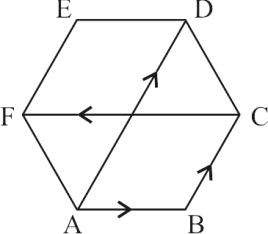  and 	 and 	…(1)Given that 	 by (1)		…(2)Again, given that  or 	 using (2)		…(3)From (2) and (3), S11. Ans. (b)Sol.Let  be the length of each side of the hexagon  so that  Also from plane geometry, 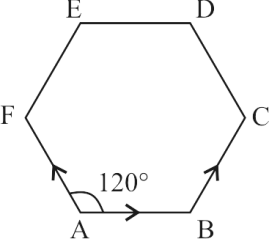 Hence, we haveS12. Ans. (c)Sol.Adding we get Hence S13. Ans. (a)Sol.Let A unit vector along  is ± 	 a vector of length 50 along Since  makes obtuse angle with -axis, so we must haveThus, S14. Ans. (a)Sol. (given)S15. Ans. (b)Sol.Given, and	S16. Ans. (a)Sol.Since  is the component of  to 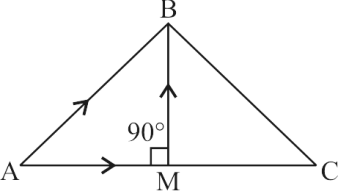 S17. Ans. (c)Sol.We have,  and  According to the given condition Thus,  is the circumcentre of S18. Ans. (c)Sol. and .	 and .	 and 	or  and Hence,  is the required solution.S19. Ans. (d)Sol.Let the required unit vector in the - plane be		…(1)Since angle between  and vector  is  and the angle between  and vector  is 		…(2)		…(3)No real values of  and  exist satisfying equations (1), (2), and (3).S20. Ans. (c)Sol.We have,	 and 